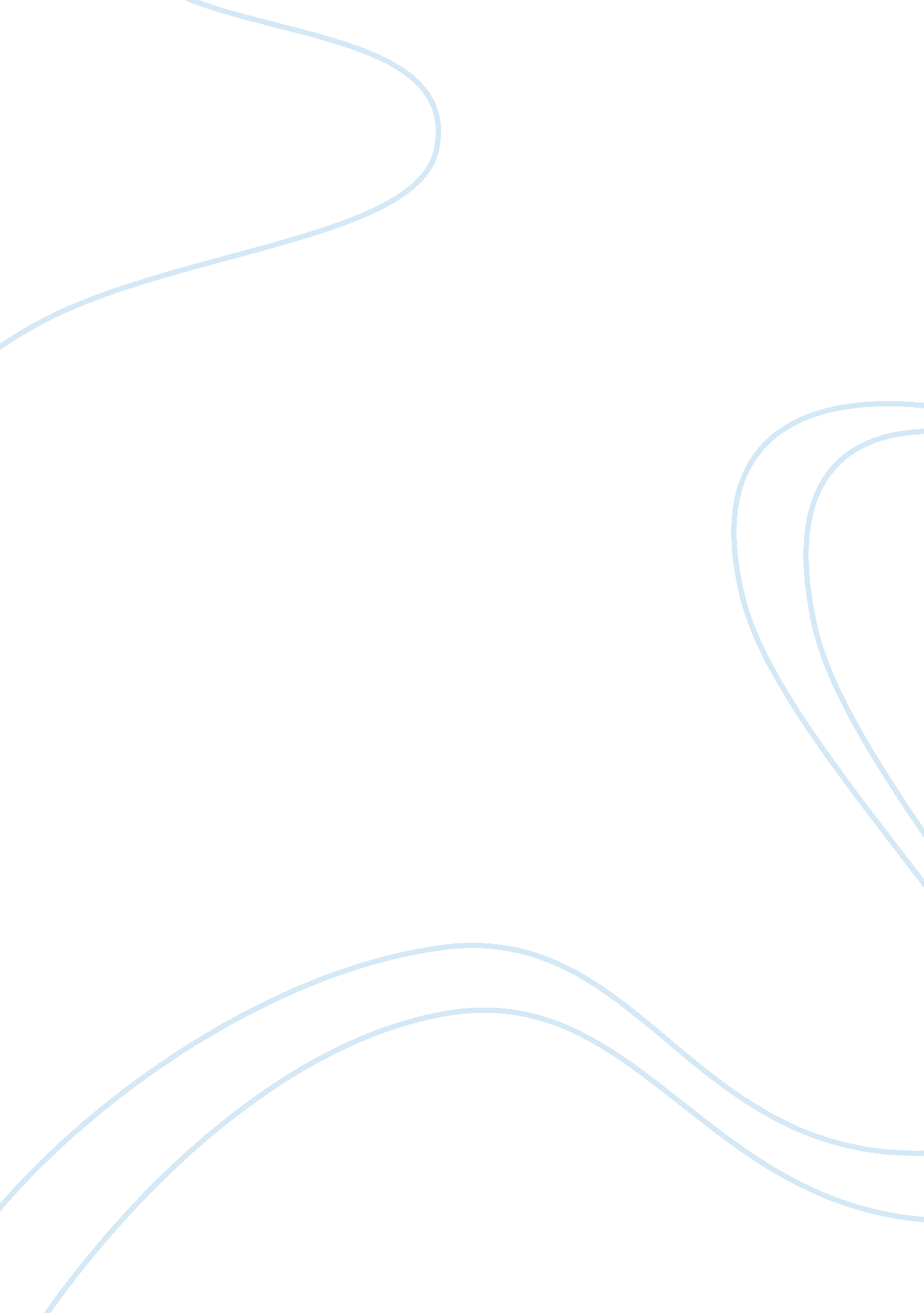 Effects of post-secondary educationEducation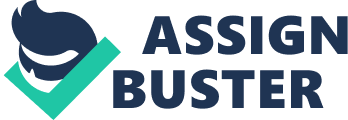 The paper " Effects of Post-Secondary Education" is an outstanding example of an education essay. Post-Secondary education has been considered both advantageous and disadvantageous according to the perception of many people. Every individual tends to think that their view is concerning post-secondary education that people are subjected to after secondary education. Apparently, this takes different views since human ideas are always diverse even if some factors are kept at constant. Colleges and universities form the major places where post-secondary education is offered. Human thoughts have been affected by this system of education. Additionally, the interaction in schools, workplaces, and friends has also been influenced by this type of education system. Assuredly, post-secondary education has influenced human thoughts indifferent. Most people have supported the idea that post-secondary education helps in nurturing of talents, acquisition of skills and exposure to different learning facilities. The idea is true as a number of studies have supported the fact that these people attend to add to their already acquired skills. Moreover, the exposure to different learning resources helps in the development and academic growth that the current world embraces. Evidently, in the current environment, those who do not get the chance to step foot in colleges are regarded as a stupid population who sometimes are not recognized. Consequently, this human thought has a certain degree of truth when viewed in the angle of the current world. Even though many people have the perception that post-secondary education adds value to the lives of people who get the chance to further their studies, there is a controversy. The individuals who further their studies face one challenge as the amount of the value added cannot be measured. As a result, the difference between people who have the chance to pursue higher studies is not clear. Consequently, human thoughts tend to increase with the increase in the costs incurred as time goes by. The immeasurability of the value added posts a challenge and a number of people do not know whether to fully support post-secondary education. In social relationships such as family and friends, post-secondary education has helped in improving relations. Families with members who pursue post studies tend to look more successful (Bird, 1975). Consequently, the other families which have no member in college are looked down upon and they usually have no strong bond as the members seem to be lost in the world of illiteracy. Having members pursuing higher education helps in building a strong bond between parent and their kids as the parents are hopeful for a change that may be brought by their children. Friends who are learned also tend to be attracted together as they share many things in common that encourage their similarity. Precisely, higher education helps in boosting the interaction between members of a family and even friends. In contradiction to the creation of bonds between people in a social relationship, post-secondary has divided families. Many people have felt neglected by their families during the times they are late to join the institution due to lack of funds to carter for their studies at their required time. The expenses incurred by the parents during their support for higher education always stress them as they may not be sure whether their kids will support them in the future. Definitely, this is usually not the case since all people who pursue higher education do not end up getting jobs. The parents may also not see the difference between the learned people and their kids who have not furthered their studies. Moreover, people who have learned friends may feel odd when they are together and this may cause division. The issue of post-secondary education has, definitely, affected social relations. In schools, the education system has helped in the gauging of institutions out of the performances of learners. The intellectual culture created by this kind of education system builds students and equip them with essential skills. The maturity of learners is also achieved in addition to making them self-reliant. A high percentage of students recognize that after finishing their courses, they grow intellectually. Additionally, a majority feel that education help in preparing them for future job careers. Precisely, post-secondary education has encouraged the general development of learners, interaction with different sources of information. Furthermore, the system allows for research and teamwork which helps in shaping learners before they are allowed to move to other levels. Seemingly, the schooling environments are never effective like many people think. Post-Secondary education does not favor many factors as many students find themselves learning just for the sake of learning. Additionally, many of the learners go through this system just to pass time as they may not be interested in learning at all costs. Some of them find themselves reading, not because they enjoy, but rather getting good grades (Lee, 2001). As a result, there are many cases of school dropouts due to a lack of academic engagement. The colleges do not make people intelligent or ambitious, instead, ambitious and intelligent people find themselves attracted to the system. In the workplaces, it is always very easy and time-saving to interact with a learned team of workers. Communication through different ways is encouraged as it is believed that the employees had been exposed to such methods during their post-secondary education. Additionally, learned employees usually make informed choices and their output is usually high. The higher studies usually equip potential employees with different skills and ideas which they may put to practice after being employed. As a result, the relation in the workplace is maintained as each employee understands his/her role. Post-secondary education may not be very important in the workplace as it may lead to a division of teams. Disagreements may arise between employees who never attended colleges and those who have the feeling that they are superior because they got a chance to be in colleges. As a result, their productivity may be lost resulting in poor performance in production activities. Precisely, post-secondary education has both negative and positive effects on human thoughts and various relations. All the effects tend to depend on the perceptions of people and their thoughts. Definitely, human thoughts are never constant and are usually dependent on previous and current occurrences that they perceive as they interact with the environment. Understanding both the negative and positive effects higher education requires complete knowledge of the system and viewing the perceptions of other people who have experienced the effects. 